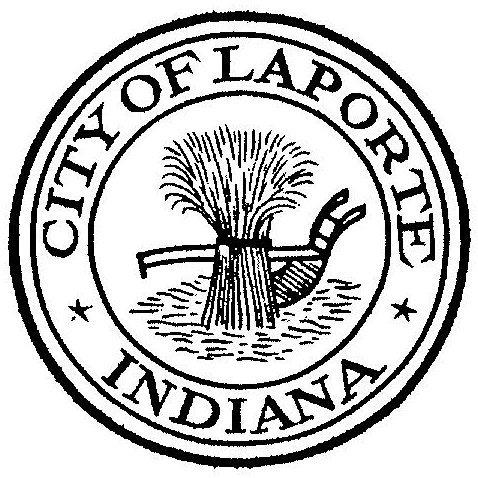 Board of Public Works and SafetyJessica Romine, Member       Tom Dermody, Mayor        Mark Kosior, MemberCity Hall 801 Michigan Ave., La Porte, IN  46350 				       Tuesday, April 2, 20249:00 AM                             AGENDACall To OrderPledge Of AllegianceApproval Of MinutesPublic Comment: In Person and via Facebook LiveClerk-Treasurer: Claims ApprovalDepartment Head ReportsNew Business:-Request For Use: O’Reilly Car Show-Mary Ann Richards: Open Bids: PY2023 CDBG Sidewalk Replacement Program-Beth West: Fire Sprinkler Inspection Agreement-Jerry Jackson: Permit Renewal-Howmet Castings and Services		Letters and Numbers Pay Requests #10 Contract 2A & 2B-Craig Phillips: NewPorte Landing Landscaping Maintenance Contract		Plaza 618 Landscaping Maintenance Contract		Beechwood Lakes Landscaping Maintenance ContractUnfinished Business:Other Business: Next regularly scheduled meeting: Tuesday, April 16, 2024 at 9a      10)  Adjourn